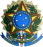 MINISTÉRIO DA EDUCAÇÃO  UNIVERSIDADE FEDERAL RURAL DO SEMI-ÁRIDO (UFERSA)  CENTRO MULTIDISCIPLINAR DE ANGICOSCURSO BACHARELADO EM ENGENHARIA DE PRODUÇÃO  ATA DE APRESENTAÇÃO DE TRABALHO DE CONCLUSÃO DE CURSO NOME DO ALUNOAos quinze dias, do mês de junho do ano de dois mil e vinte e dois, às 15 horas e zero minutos, por meio de reunião remota, utilizando ferramenta Google Meet, conforme estabelecido  pela Resolução CONSEPE/UFERSA vigente, reuniu-se a banca examinadora da defesa do Trabalho de Conclusão de Curso intitulado TÍTULO DO TRABLHO de autoria do discente  NOME DO ALUNO, para a cessão de defesa pública do citado trabalho,  requisito parcial para obtenção do grau de Engenheiro de Produção. A Banca Examinadora ficou assim constituída: presidente da banca e orientador do trabalho FULANO DE TAL (Dr), 1º examinador BELTRANO DE TAL (Mestre), 2º examinador CICLANO PEREIRA (Mestre). Abrindo a sessão o Orientador e Presidente da banca, Prof. FULANO DE TAL, após dar a conhecer aos presentes o teor das Normas Regulamentares do Trabalho de Conclusão de Curso, passou a palavra ao formando para apresentação de seu trabalho. Seguiu-se a arguição pelos membros da banca examinadora e respectiva defesa do formando. Concluídos os trabalhos, procedeu-se o julgamento pelos membros da banca examinadora, em reunião fechada, o aluno foi considerado APROVADO, por unanimidade, pelos membros da banca examinadora. O resultado foi então comunicado publicamente ao aluno pelo Presidente da Comissão. Nada mais havendo a tratar, o Presidente da banca examinadora deu por encerrado o julgamento que tem por conteúdo o teor desta Ata que, após lida e aprovada, segue assinada por todos os membros da Banca para fins de produção de seus efeitos legais. Angicos,15 de junho de 2022.  Rua Gamaliel Martins Bezerra, SN, Alto da Alegria, Angicos-RN. CEP: 59515-000Presidente Prof. FULANO DE TAL Dr. (UFERSA) 1º Examinador BELTRANO DE TAL M.a (UFERSA) 2º Examinador CICLANO PEREIRA M.e (UFERSA)  